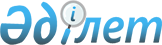 Об организации общественных работ по Жамбылскому району
					
			Утративший силу
			
			
		
					Постановление акимата Жамбылского района Алматинской области от 01 февраля 2012 года N 48. Зарегистрировано Управлением юстиции Жамбылского района Департамента юстиции Алматинской области 07 февраля 2012 года N 2-7-128. Утратило силу постановлением акимата Жамбылского района Алматинской области от 01 июля 2014 года № 448

      Сноска. Утратило силу постановлением акимата Жамбылского района Алматинской области от 01.07.2014 № 448.



      Примечание РЦПИ:



      В тексте сохранена авторская орфография и пунктуация.



      В соответствии с подпунктом 13) пункта 1 статьи 31 Закона Республики Казахстан от 23 января 2001 года "О местном государственном управлении и самоуправлении в Республике Казахстан", подпунктом 5) статьи 7, подпунктом 2) пункта 5 статьи 20 Закона Республики Казахстан от 23 января 2001 года "О занятости населения" и постановления Правительства Республики Казахстан от 19 июня 2001 года № 836 "О мерах по реализации Закона Республики Казахстан от 23 января 2001 года "О занятости населения", акимат района ПОСТАНОВЛЯЕТ:



      1. Согласно приложения по Жамбылскому району утвердить перечень организаций, виды, объемы и конкретные условия общественных работ, размеры оплаты труда участников и источники их финансирования.



      2. Государственному учреждению "Отдел занятости и социальных программ Жамбылского района" (Карымбаев Жаксылык Султанович):



      - направить безработных на общественные работы;



      - оплаты труда направленных на общественные работы, перечислять на лицевые счета безработных, в банки второго уровня.



      3. Государственному учреждению "Отдел финансов Жамбылского района" (Токтагулова Гулнар Бекеновна) обеспечить своевременное финансирование общественных работ в соответствии с утвержденным бюджетом.



      4. Считать утратившим силу постановление акимата Жамбылского района от 31 декабря 2010 года № 704 "Об организации оплачиваемых общественных работ по Жамбылскому району" зарегистрированное в Реестре государственной регистрации нормативных правовых актов в районом управлении юстиции 31 января 2011 года за № 2-7-115, опубликованное в районной газете "Атамекен" от 5 февраля 2011 года № 6 (5535).



      5. Контроль за исполнением настоящего постановления возложить на курирующего (вопросы социальной сферы) заместителя акима района.



      6. Настоящее постановление вступает в силу с момента государственной регистрации в органах юстиции и вводится в действие по истечении десяти календарных дней после дня его первого официального опубликования.

 

 

Приложение к постановлению   

акимата Жамбылского района   

от 01 февраля 2012 года     

№ 48 "Об организации общественных

работ по Жамбылскому району"   

Перечень организаций, виды, объемы и конкретные условия 

общественных работ, размеры оплаты труда участников и источники 

их финансирования




 
					© 2012. РГП на ПХВ «Институт законодательства и правовой информации Республики Казахстан» Министерства юстиции Республики Казахстан
				

Аким районаЖ. Далабаев

№ п/пПеречень организацийВиды общественных работ Объемы конкретные условия Оплата труда участников Источники финансиро-вания

1Айдарлинский сельский округБлагоустройство региона, улучшение экологического состояния, помощь в санитарной очистке, (побелка деревьев и ограждении, очистка арыков, уборка обочин, сооружение очистка водоводов);

Озеленение (обрезка сухих деревьев, посадка саженцев и ухаживание);

Помощь в работе по оказанию социальной помощи на дому участникам и ветеранам ВОВ, вдовам, одиноко престарелым пенсионерам;

Помощь в работе по оказанию социальной помощи на дому детям с ограниченными возможностями;

Помощь в восстановлении историко архитектурных памятников (уборка территории, побелка, приведение в порядок и уход за монументами славы);Для организаций общественных работ не могут быть использованы постоянные рабочие места и вакансии, предназначены специально для безработных;

Предназначены для работников, занятых в режиме неполного рабочего времени;

Предоставляется возможность временного трудоустройства лицам, не имеющим специального образования;

Возможность организовать работы на условиях неполного рабочего дня и по гибкому графику;

(5 дневный неполный рабочий день, отметить 2 выходных дня)

по режиму неполного рабочего времени (5-6 часов);

рабочее место должно быть удобным для работы;

соблюдение техники безопасности;

Своевременная выплата заработной платы, а так же другие объемы и условия общественных работ указаны в договоре;Не ниже минимальной месячной заработной платы установленной законодательством Республики КазахстанМестный бюджет

2Аксенгирский сельский округБлагоустройство региона, улучшение экологического состояния, помощь в санитарной очистке, (побелка деревьев и ограждении, очистка арыков, уборка обочин, сооружение очистка водоводов);

Озеленение (обрезка сухих деревьев, посадка саженцев и ухаживание);

Помощь в работе по оказанию социальной помощи на дому участникам и ветеранам ВОВ, вдовам, одиноко престарелым пенсионерам;

Помощь в работе по оказанию социальной помощи на дому детям с ограниченными возможностями;

Помощь в восстановлении историко архитектурных памятников (уборка территории, побелка, приведение в порядок и уход за монументами славы);Для организаций общественных работ не могут быть использованы постоянные рабочие места и вакансии, предназначены специально для безработных;

Предназначены для работников, занятых в режиме неполного рабочего времени;

Предоставляется возможность временного трудоустройства лицам, не имеющим специального образования;

Возможность организовать работы на условиях неполного рабочего дня и по гибкому графику;

(5 дневный неполный рабочий день, отметить 2 выходных дня)

по режиму неполного рабочего времени (5-6 часов);

рабочее место должно быть удобным для работы;

соблюдение техники безопасности;

Своевременная выплата заработной платы, а так же другие объемы и условия общественных работ указаны в договоре;Не ниже минимальной месячной заработной платы установленной законодательством Республики КазахстанМестный бюджет

3Актерекский сельский округБлагоустройство региона, улучшение экологического состояния, помощь в санитарной очистке, (побелка деревьев и ограждении, очистка арыков, уборка обочин, сооружение очистка водоводов);

Озеленение (обрезка сухих деревьев, посадка саженцев и ухаживание);

Помощь в работе по оказанию социальной помощи на дому участникам и ветеранам ВОВ, вдовам, одиноко престарелым пенсионерам;

Помощь в работе по оказанию социальной помощи на дому детям с ограниченными возможностями;

Помощь в восстановлении историко архитектурных памятников (уборка территории, побелка, приведение в порядок и уход за монументами славы);Для организаций общественных работ не могут быть использованы постоянные рабочие места и вакансии, предназначены специально для безработных;

Предназначены для работников, занятых в режиме неполного рабочего времени;

Предоставляется возможность временного трудоустройства лицам, не имеющим специального образования;

Возможность организовать работы на условиях неполного рабочего дня и по гибкому графику;

(5 дневный неполный рабочий день, отметить 2 выходных дня)

по режиму неполного рабочего времени (5-6 часов);

рабочее место должно быть удобным для работы;

соблюдение техники безопасности;

Своевременная выплата заработной платы, а так же другие объемы и условия общественных работ указаны в договоре;Не ниже минимальной месячной заработной платы установленной законодательством Республики КазахстанМестный бюджет

4Аккайнарский сельский округБлагоустройство региона, улучшение экологического состояния, помощь в санитарной очистке, (побелка деревьев и ограждении, очистка арыков, уборка обочин, сооружение очистка водоводов);

Озеленение (обрезка сухих деревьев, посадка саженцев и ухаживание);

Помощь в работе по оказанию социальной помощи на дому участникам и ветеранам ВОВ, вдовам, одиноко престарелым пенсионерам;

Помощь в работе по оказанию социальной помощи на дому детям с ограниченными возможностями;

Помощь в восстановлении историко архитектурных памятников (уборка территории, побелка, приведение в порядок и уход за монументами славы);Для организаций общественных работ не могут быть использованы постоянные рабочие места и вакансии, предназначены специально для безработных;

Предназначены для работников, занятых в режиме неполного рабочего времени;

Предоставляется возможность временного трудоустройства лицам, не имеющим специального образования;

Возможность организовать работы на условиях неполного рабочего дня и по гибкому графику;

(5 дневный неполный рабочий день, отметить 2 выходных дня)

по режиму неполного рабочего времени (5-6 часов);

рабочее место должно быть удобным для работы;

соблюдение техники безопасности;

Своевременная выплата заработной платы, а так же другие объемы и условия общественных работ указаны в договоре;Не ниже минимальной месячной заработной платы установленной законодательством Республики КазахстанМестный бюджет

5Бозойский сельский округБлагоустройство региона, улучшение экологического состояния, помощь в санитарной очистке, (побелка деревьев и ограждении, очистка арыков, уборка обочин, сооружение очистка водоводов);

Озеленение (обрезка сухих деревьев, посадка саженцев и ухаживание);

Помощь в работе по оказанию социальной помощи на дому участникам и ветеранам ВОВ, вдовам, одиноко престарелым пенсионерам;

Помощь в работе по оказанию социальной помощи на дому детям с ограниченными возможностями;

Помощь в восстановлении историко архитектурных памятников (уборка территории, побелка, приведение в порядок и уход за монументами славы);Для организаций общественных работ не могут быть использованы постоянные рабочие места и вакансии, предназначены специально для безработных;

Предназначены для работников, занятых в режиме неполного рабочего времени;

Предоставляется возможность временного трудоустройства лицам, не имеющим специального образования;

Возможность организовать работы на условиях неполного рабочего дня и по гибкому графику;

(5 дневный неполный рабочий день, отметить 2 выходных дня)

по режиму неполного рабочего времени (5-6 часов);

рабочее место должно быть удобным для работы;

соблюдение техники безопасности;

Своевременная выплата заработной платы, а так же другие объемы и условия общественных работ указаны в договоре;Не ниже минимальной месячной заработной платы установленной законодательством Республики КазахстанМестный бюджет

6Бериктасский сельский округБлагоустройство региона, улучшение экологического состояния, помощь в санитарной очистке, (побелка деревьев и ограждении, очистка арыков, уборка обочин, сооружение очистка водоводов);

Озеленение (обрезка сухих деревьев, посадка саженцев и ухаживание);

Помощь в работе по оказанию социальной помощи на дому участникам и ветеранам ВОВ, вдовам, одиноко престарелым пенсионерам;

Помощь в работе по оказанию социальной помощи на дому детям с ограниченными возможностями;

Помощь в восстановлении историко архитектурных памятников (уборка территории, побелка, приведение в порядок и уход за монументами славы);Для организаций общественных работ не могут быть использованы постоянные рабочие места и вакансии, предназначены специально для безработных;

Предназначены для работников, занятых в режиме неполного рабочего времени;

Предоставляется возможность временного трудоустройства лицам, не имеющим специального образования;

Возможность организовать работы на условиях неполного рабочего дня и по гибкому графику;

(5 дневный неполный рабочий день, отметить 2 выходных дня)

по режиму неполного рабочего времени (5-6 часов);

рабочее место должно быть удобным для работы;

соблюдение техники безопасности;

Своевременная выплата заработной платы, а так же другие объемы и условия общественных работ указаны в договоре;Не ниже минимальной месячной заработной платы установленной законодательством Республики КазахстанМестный бюджет

7Дегересский сельский округБлагоустройство региона, улучшение экологического состояния, помощь в санитарной очистке, (побелка деревьев и ограждении, очистка арыков, уборка обочин, сооружение очистка водоводов);

Озеленение (обрезка сухих деревьев, посадка саженцев и ухаживание);

Помощь в работе по оказанию социальной помощи на дому участникам и ветеранам ВОВ, вдовам, одиноко престарелым пенсионерам;

Помощь в работе по оказанию социальной помощи на дому детям с ограниченными возможностями;

Помощь в восстановлении историко архитектурных памятников (уборка территории, побелка, приведение в порядок и уход за монументами славы);Для организаций общественных работ не могут быть использованы постоянные рабочие места и вакансии, предназначены специально для безработных;

Предназначены для работников, занятых в режиме неполного рабочего времени;

Предоставляется возможность временного трудоустройства лицам, не имеющим специального образования;

Возможность организовать работы на условиях неполного рабочего дня и по гибкому графику;

(5 дневный неполный рабочий день, отметить 2 выходных дня)

по режиму неполного рабочего времени (5-6 часов);

рабочее место должно быть удобным для работы;

соблюдение техники безопасности;

Своевременная выплата заработной платы, а так же другие объемы и условия общественных работ указаны в договоре;Не ниже минимальной месячной заработной платы установленной законодательством Республики КазахстанМестный бюджет

8Жамбылский сельский округБлагоустройство региона, улучшение экологического состояния, помощь в санитарной очистке, (побелка деревьев и ограждении, очистка арыков, уборка обочин, сооружение очистка водоводов);

Озеленение (обрезка сухих деревьев, посадка саженцев и ухаживание);

Помощь в работе по оказанию социальной помощи на дому участникам и ветеранам ВОВ, вдовам, одиноко престарелым пенсионерам;

Помощь в работе по оказанию социальной помощи на дому детям с ограниченными возможностями;

Помощь в восстановлении историко архитектурных памятников (уборка территории, побелка, приведение в порядок и уход за монументами славы);Для организаций общественных работ не могут быть использованы постоянные рабочие места и вакансии, предназначены специально для безработных;

Предназначены для работников, занятых в режиме неполного рабочего времени;

Предоставляется возможность временного трудоустройства лицам, не имеющим специального образования;

Возможность организовать работы на условиях неполного рабочего дня и по гибкому графику;

(5 дневный неполный рабочий день, отметить 2 выходных дня)

по режиму неполного рабочего времени (5-6 часов);

рабочее место должно быть удобным для работы;

соблюдение техники безопасности;

Своевременная выплата заработной платы, а так же другие объемы и условия общественных работ указаны в договоре;Не ниже минимальной месячной заработной платы установленной законодательством Республики КазахстанМестный бюджет

9Каракастекский сельский округБлагоустройство региона, улучшение экологического состояния, помощь в санитарной очистке, (побелка деревьев и ограждении, очистка арыков, уборка обочин, сооружение очистка водоводов);

Озеленение (обрезка сухих деревьев, посадка саженцев и ухаживание);

Помощь в работе по оказанию социальной помощи на дому участникам и ветеранам ВОВ, вдовам, одиноко престарелым пенсионерам;

Помощь в работе по оказанию социальной помощи на дому детям с ограниченными возможностями;

Помощь в восстановлении историко архитектурных памятников (уборка территории, побелка, приведение в порядок и уход за монументами славы);Для организаций общественных работ не могут быть использованы постоянные рабочие места и вакансии, предназначены специально для безработных;

Предназначены для работников, занятых в режиме неполного рабочего времени;

Предоставляется возможность временного трудоустройства лицам, не имеющим специального образования;

Возможность организовать работы на условиях неполного рабочего дня и по гибкому графику;

(5 дневный неполный рабочий день, отметить 2 выходных дня)

по режиму неполного рабочего времени (5-6 часов);

рабочее место должно быть удобным для работы;

соблюдение техники безопасности;

Своевременная выплата заработной платы, а так же другие объемы и условия общественных работ указаны в договоре;Не ниже минимальной месячной заработной платы установленной законодательством Республики КазахстанМестный бюджет

10Карасуский сельский округБлагоустройство региона, улучшение экологического состояния, помощь в санитарной очистке, (побелка деревьев и ограждении, очистка арыков, уборка обочин, сооружение очистка водоводов);

Озеленение (обрезка сухих деревьев, посадка саженцев и ухаживание);

Помощь в работе по оказанию социальной помощи на дому участникам и ветеранам ВОВ, вдовам, одиноко престарелым пенсионерам;

Помощь в работе по оказанию социальной помощи на дому детям с ограниченными возможностями;

Помощь в восстановлении историко архитектурных памятников (уборка территории, побелка, приведение в порядок и уход за монументами славы);Для организаций общественных работ не могут быть использованы постоянные рабочие места и вакансии, предназначены специально для безработных;

Предназначены для работников, занятых в режиме неполного рабочего времени;

Предоставляется возможность временного трудоустройства лицам, не имеющим специального образования;

Возможность организовать работы на условиях неполного рабочего дня и по гибкому графику;

(5 дневный неполный рабочий день, отметить 2 выходных дня)

по режиму неполного рабочего времени (5-6 часов);

рабочее место должно быть удобным для работы;

соблюдение техники безопасности;

Своевременная выплата заработной платы, а так же другие объемы и условия общественных работ указаны в договоре;Не ниже минимальной месячной заработной платы установленной законодательством Республики КазахстанМестный бюджет

11Каргалинский сельский округБлагоустройство региона, улучшение экологического состояния, помощь в санитарной очистке, (побелка деревьев и ограждении, очистка арыков, уборка обочин, сооружение очистка водоводов);

Озеленение (обрезка сухих деревьев, посадка саженцев и ухаживание);

Помощь в работе по оказанию социальной помощи на дому участникам и ветеранам ВОВ, вдовам, одиноко престарелым пенсионерам;

Помощь в работе по оказанию социальной помощи на дому детям с ограниченными возможностями;

Помощь в восстановлении историко архитектурных памятников (уборка территории, побелка, приведение в порядок и уход за монументами славы);Для организаций общественных работ не могут быть использованы постоянные рабочие места и вакансии, предназначены специально для безработных;

Предназначены для работников, занятых в режиме неполного рабочего времени;

Предоставляется возможность временного трудоустройства лицам, не имеющим специального образования;

Возможность организовать работы на условиях неполного рабочего дня и по гибкому графику;

(5 дневный неполный рабочий день, отметить 2 выходных дня)

по режиму неполного рабочего времени (5-6 часов);

рабочее место должно быть удобным для работы;

соблюдение техники безопасности;

Своевременная выплата заработной платы, а так же другие объемы и условия общественных работ указаны в договоре;Не ниже минимальной месячной заработной платы установленной законодательством Республики КазахстанМестный бюджет

12Мынбаевский сельский округБлагоустройство региона, улучшение экологического состояния, помощь в санитарной очистке, (побелка деревьев и ограждении, очистка арыков, уборка обочин, сооружение очистка водоводов);

Озеленение (обрезка сухих деревьев, посадка саженцев и ухаживание);

Помощь в работе по оказанию социальной помощи на дому участникам и ветеранам ВОВ, вдовам, одиноко престарелым пенсионерам;

Помощь в работе по оказанию социальной помощи на дому детям с ограниченными возможностями;

Помощь в восстановлении историко архитектурных памятников (уборка территории, побелка, приведение в порядок и уход за монументами славы);Для организаций общественных работ не могут быть использованы постоянные рабочие места и вакансии, предназначены специально для безработных;

Предназначены для работников, занятых в режиме неполного рабочего времени;

Предоставляется возможность временного трудоустройства лицам, не имеющим специального образования;

Возможность организовать работы на условиях неполного рабочего дня и по гибкому графику;

(5 дневный неполный рабочий день, отметить 2 выходных дня)

по режиму неполного рабочего времени (5-6 часов);

рабочее место должно быть удобным для работы;

соблюдение техники безопасности;

Своевременная выплата заработной платы, а так же другие объемы и условия общественных работ указаны в договоре;Не ниже минимальной месячной заработной платы установленной законодательством Республики КазахстанМестный бюджет

13Матибулакский сельский округБлагоустройство региона, улучшение экологического состояния, помощь в санитарной очистке, (побелка деревьев и ограждении, очистка арыков, уборка обочин, сооружение очистка водоводов);

Озеленение (обрезка сухих деревьев, посадка саженцев и ухаживание);

Помощь в работе по оказанию социальной помощи на дому участникам и ветеранам ВОВ, вдовам, одиноко престарелым пенсионерам;

Помощь в работе по оказанию социальной помощи на дому детям с ограниченными возможностями;

Помощь в восстановлении историко архитектурных памятников (уборка территории, побелка, приведение в порядок и уход за монументами славы);Для организаций общественных работ не могут быть использованы постоянные рабочие места и вакансии, предназначены специально для безработных;

Предназначены для работников, занятых в режиме неполного рабочего времени;

Предоставляется возможность временного трудоустройства лицам, не имеющим специального образования;

Возможность организовать работы на условиях неполного рабочего дня и по гибкому графику;

(5 дневный неполный рабочий день, отметить 2 выходных дня)

по режиму неполного рабочего времени (5-6 часов);

рабочее место должно быть удобным для работы;

соблюдение техники безопасности;

Своевременная выплата заработной платы, а так же другие объемы и условия общественных работ указаны в договоре;Не ниже минимальной месячной заработной платы установленной законодательством Республики КазахстанМестный бюджет

14Самсинский сельский округБлагоустройство региона, улучшение экологического состояния, помощь в санитарной очистке, (побелка деревьев и ограждении, очистка арыков, уборка обочин, сооружение очистка водоводов);

Озеленение (обрезка сухих деревьев, посадка саженцев и ухаживание);

Помощь в работе по оказанию социальной помощи на дому участникам и ветеранам ВОВ, вдовам, одиноко престарелым пенсионерам;

Помощь в работе по оказанию социальной помощи на дому детям с ограниченными возможностями;

Помощь в восстановлении историко архитектурных памятников (уборка территории, побелка, приведение в порядок и уход за монументами славы);Для организаций общественных работ не могут быть использованы постоянные рабочие места и вакансии, предназначены специально для безработных;

Предназначены для работников, занятых в режиме неполного рабочего времени;

Предоставляется возможность временного трудоустройства лицам, не имеющим специального образования;

Возможность организовать работы на условиях неполного рабочего дня и по гибкому графику;

(5 дневный неполный рабочий день, отметить 2 выходных дня)

по режиму неполного рабочего времени (5-6 часов);

рабочее место должно быть удобным для работы;

соблюдение техники безопасности;

Своевременная выплата заработной платы, а так же другие объемы и условия общественных работ указаны в договоре;Не ниже минимальной месячной заработной платы установленной законодательством Республики КазахстанМестный бюджет

15Сарытаукумский сельский округБлагоустройство региона, улучшение экологического состояния, помощь в санитарной очистке, (побелка деревьев и ограждении, очистка арыков, уборка обочин, сооружение очистка водоводов);

Озеленение (обрезка сухих деревьев, посадка саженцев и ухаживание);

Помощь в работе по оказанию социальной помощи на дому участникам и ветеранам ВОВ, вдовам, одиноко престарелым пенсионерам;

Помощь в работе по оказанию социальной помощи на дому детям с ограниченными возможностями;

Помощь в восстановлении историко архитектурных памятников (уборка территории, побелка, приведение в порядок и уход за монументами славы);Для организаций общественных работ не могут быть использованы постоянные рабочие места и вакансии, предназначены специально для безработных;

Предназначены для работников, занятых в режиме неполного рабочего времени;

Предоставляется возможность временного трудоустройства лицам, не имеющим специального образования;

Возможность организовать работы на условиях неполного рабочего дня и по гибкому графику;

(5 дневный неполный рабочий день, отметить 2 выходных дня)

по режиму неполного рабочего времени (5-6 часов);

рабочее место должно быть удобным для работы;

соблюдение техники безопасности;

Своевременная выплата заработной платы, а так же другие объемы и условия общественных работ указаны в договоре;Не ниже минимальной месячной заработной платы установленной законодательством Республики КазахстанМестный бюджет

16Талапский сельский округБлагоустройство региона, улучшение экологического состояния, помощь в санитарной очистке, (побелка деревьев и ограждении, очистка арыков, уборка обочин, сооружение очистка водоводов);

Озеленение (обрезка сухих деревьев, посадка саженцев и ухаживание);

Помощь в работе по оказанию социальной помощи на дому участникам и ветеранам ВОВ, вдовам, одиноко престарелым пенсионерам;

Помощь в работе по оказанию социальной помощи на дому детям с ограниченными возможностями;

Помощь в восстановлении историко архитектурных памятников (уборка территории, побелка, приведение в порядок и уход за монументами славы);Для организаций общественных работ не могут быть использованы постоянные рабочие места и вакансии, предназначены специально для безработных;

Предназначены для работников, занятых в режиме неполного рабочего времени;

Предоставляется возможность временного трудоустройства лицам, не имеющим специального образования;

Возможность организовать работы на условиях неполного рабочего дня и по гибкому графику;

(5 дневный неполный рабочий день, отметить 2 выходных дня)

по режиму неполного рабочего времени (5-6 часов);

рабочее место должно быть удобным для работы;

соблюдение техники безопасности;

Своевременная выплата заработной платы, а так же другие объемы и условия общественных работ указаны в договоре;Не ниже минимальной месячной заработной платы установленной законодательством Республики КазахстанМестный бюджет

17Таранский сельский округБлагоустройство региона, улучшение экологического состояния, помощь в санитарной очистке, (побелка деревьев и ограждении, очистка арыков, уборка обочин, сооружение очистка водоводов);

Озеленение (обрезка сухих деревьев, посадка саженцев и ухаживание);

Помощь в работе по оказанию социальной помощи на дому участникам и ветеранам ВОВ, вдовам, одиноко престарелым пенсионерам;

Помощь в работе по оказанию социальной помощи на дому детям с ограниченными возможностями;

Помощь в восстановлении историко архитектурных памятников (уборка территории, побелка, приведение в порядок и уход за монументами славы);Для организаций общественных работ не могут быть использованы постоянные рабочие места и вакансии, предназначены специально для безработных;

Предназначены для работников, занятых в режиме неполного рабочего времени;

Предоставляется возможность временного трудоустройства лицам, не имеющим специального образования;

Возможность организовать работы на условиях неполного рабочего дня и по гибкому графику;

(5 дневный неполный рабочий день, отметить 2 выходных дня)

по режиму неполного рабочего времени (5-6 часов);

рабочее место должно быть удобным для работы;

соблюдение техники безопасности;

Своевременная выплата заработной платы, а так же другие объемы и условия общественных работ указаны в договоре;Не ниже минимальной месячной заработной платы установленной законодательством Республики КазахстанМестный бюджет

18Темиржолский сельский округБлагоустройство региона, улучшение экологического состояния, помощь в санитарной очистке, (побелка деревьев и ограждении, очистка арыков, уборка обочин, сооружение очистка водоводов);

Озеленение (обрезка сухих деревьев, посадка саженцев и ухаживание);

Помощь в работе по оказанию социальной помощи на дому участникам и ветеранам ВОВ, вдовам, одиноко престарелым пенсионерам;

Помощь в работе по оказанию социальной помощи на дому детям с ограниченными возможностями;

Помощь в восстановлении историко архитектурных памятников (уборка территории, побелка, приведение в порядок и уход за монументами славы);Для организаций общественных работ не могут быть использованы постоянные рабочие места и вакансии, предназначены специально для безработных;

Предназначены для работников, занятых в режиме неполного рабочего времени;

Предоставляется возможность временного трудоустройства лицам, не имеющим специального образования;

Возможность организовать работы на условиях неполного рабочего дня и по гибкому графику;

(5 дневный неполный рабочий день, отметить 2 выходных дня)

по режиму неполного рабочего времени (5-6 часов);

рабочее место должно быть удобным для работы;

соблюдение техники безопасности;

Своевременная выплата заработной платы, а так же другие объемы и условия общественных работ указаны в договоре;Не ниже минимальной месячной заработной платы установленной законодательством Республики КазахстанМестный бюджет

19Узынагашский сельский округБлагоустройство региона, улучшение экологического состояния, помощь в санитарной очистке, (побелка деревьев и ограждении, очистка арыков, уборка обочин, сооружение очистка водоводов);

Озеленение (обрезка сухих деревьев, посадка саженцев и ухаживание);

Помощь в работе по оказанию социальной помощи на дому участникам и ветеранам ВОВ, вдовам, одиноко престарелым пенсионерам;

Помощь в работе по оказанию социальной помощи на дому детям с ограниченными возможностями;

Помощь в восстановлении историко архитектурных памятников (уборка территории, побелка, приведение в порядок и уход за монументами славы);Для организаций общественных работ не могут быть использованы постоянные рабочие места и вакансии, предназначены специально для безработных;

Предназначены для работников, занятых в режиме неполного рабочего времени;

Предоставляется возможность временного трудоустройства лицам, не имеющим специального образования;

Возможность организовать работы на условиях неполного рабочего дня и по гибкому графику;

(5 дневный неполный рабочий день, отметить 2 выходных дня)

по режиму неполного рабочего времени (5-6 часов);

рабочее место должно быть удобным для работы;

соблюдение техники безопасности;

Своевременная выплата заработной платы, а так же другие объемы и условия общественных работ указаны в договоре;Не ниже минимальной месячной заработной платы установленной законодательством Республики КазахстанМестный бюджет

20Улкенский сельский округБлагоустройство региона, улучшение экологического состояния, помощь в санитарной очистке, (побелка деревьев и ограждении, очистка арыков, уборка обочин, сооружение очистка водоводов);

Озеленение (обрезка сухих деревьев, посадка саженцев и ухаживание);

Помощь в работе по оказанию социальной помощи на дому участникам и ветеранам ВОВ, вдовам, одиноко престарелым пенсионерам;

Помощь в работе по оказанию социальной помощи на дому детям с ограниченными возможностями;

Помощь в восстановлении историко архитектурных памятников (уборка территории, побелка, приведение в порядок и уход за монументами славы);Для организаций общественных работ не могут быть использованы постоянные рабочие места и вакансии, предназначены специально для безработных;

Предназначены для работников, занятых в режиме неполного рабочего времени;

Предоставляется возможность временного трудоустройства лицам, не имеющим специального образования;

Возможность организовать работы на условиях неполного рабочего дня и по гибкому графику;

(5 дневный неполный рабочий день, отметить 2 выходных дня)

по режиму неполного рабочего времени (5-6 часов);

рабочее место должно быть удобным для работы;

соблюдение техники безопасности;

Своевременная выплата заработной платы, а так же другие объемы и условия общественных работ указаны в договоре;Не ниже минимальной месячной заработной платы установленной законодательством Республики КазахстанМестный бюджет

21Унгуртасский сельский округБлагоустройство региона, улучшение экологического состояния, помощь в санитарной очистке, (побелка деревьев и ограждении, очистка арыков, уборка обочин, сооружение очистка водоводов);

Озеленение (обрезка сухих деревьев, посадка саженцев и ухаживание);

Помощь в работе по оказанию социальной помощи на дому участникам и ветеранам ВОВ, вдовам, одиноко престарелым пенсионерам;

Помощь в работе по оказанию социальной помощи на дому детям с ограниченными возможностями;

Помощь в восстановлении историко архитектурных памятников (уборка территории, побелка, приведение в порядок и уход за монументами славы);Для организаций общественных работ не могут быть использованы постоянные рабочие места и вакансии, предназначены специально для безработных;

Предназначены для работников, занятых в режиме неполного рабочего времени;

Предоставляется возможность временного трудоустройства лицам, не имеющим специального образования;

Возможность организовать работы на условиях неполного рабочего дня и по гибкому графику;

(5 дневный неполный рабочий день, отметить 2 выходных дня)

по режиму неполного рабочего времени (5-6 часов);

рабочее место должно быть удобным для работы;

соблюдение техники безопасности;

Своевременная выплата заработной платы, а так же другие объемы и условия общественных работ указаны в договоре;Не ниже минимальной месячной заработной платы установленной законодательством Республики КазахстанМестный бюджет

22Ульгулинский сельский округБлагоустройство региона, улучшение экологического состояния, помощь в санитарной очистке, (побелка деревьев и ограждении, очистка арыков, уборка обочин, сооружение очистка водоводов);

Озеленение (обрезка сухих деревьев, посадка саженцев и ухаживание);

Помощь в работе по оказанию социальной помощи на дому участникам и ветеранам ВОВ, вдовам, одиноко престарелым пенсионерам;

Помощь в работе по оказанию социальной помощи на дому детям с ограниченными возможностями;

Помощь в восстановлении историко архитектурных памятников (уборка территории, побелка, приведение в порядок и уход за монументами славы);Для организаций общественных работ не могут быть использованы постоянные рабочие места и вакансии, предназначены специально для безработных;

Предназначены для работников, занятых в режиме неполного рабочего времени;

Предоставляется возможность временного трудоустройства лицам, не имеющим специального образования;

Возможность организовать работы на условиях неполного рабочего дня и по гибкому графику;

(5 дневный неполный рабочий день, отметить 2 выходных дня)

по режиму неполного рабочего времени (5-6 часов);

рабочее место должно быть удобным для работы;

соблюдение техники безопасности;

Своевременная выплата заработной платы, а так же другие объемы и условия общественных работ указаны в договоре;Не ниже минимальной месячной заработной платы установленной законодательством Республики КазахстанМестный бюджет

23Шолаккаргалинский сельский округБлагоустройство региона, улучшение экологического состояния, помощь в санитарной очистке, (побелка деревьев и ограждении, очистка арыков, уборка обочин, сооружение очистка водоводов);

Озеленение (обрезка сухих деревьев, посадка саженцев и ухаживание);

Помощь в работе по оказанию социальной помощи на дому участникам и ветеранам ВОВ, вдовам, одиноко престарелым пенсионерам;

Помощь в работе по оказанию социальной помощи на дому детям с ограниченными возможностями;

Помощь в восстановлении историко архитектурных памятников (уборка территории, побелка, приведение в порядок и уход за монументами славы);Для организаций общественных работ не могут быть использованы постоянные рабочие места и вакансии, предназначены специально для безработных;

Предназначены для работников, занятых в режиме неполного рабочего времени;

Предоставляется возможность временного трудоустройства лицам, не имеющим специального образования;

Возможность организовать работы на условиях неполного рабочего дня и по гибкому графику;

(5 дневный неполный рабочий день, отметить 2 выходных дня)

по режиму неполного рабочего времени (5-6 часов);

рабочее место должно быть удобным для работы;

соблюдение техники безопасности;

Своевременная выплата заработной платы, а так же другие объемы и условия общественных работ указаны в договоре;Не ниже минимальной месячной заработной платы установленной законодательством Республики КазахстанМестный бюджет

24Шиенский сельский округБлагоустройство региона, улучшение экологического состояния, помощь в санитарной очистке, (побелка деревьев и ограждении, очистка арыков, уборка обочин, сооружение очистка водоводов);

Озеленение (обрезка сухих деревьев, посадка саженцев и ухаживание);

Помощь в работе по оказанию социальной помощи на дому участникам и ветеранам ВОВ, вдовам, одиноко престарелым пенсионерам;

Помощь в работе по оказанию социальной помощи на дому детям с ограниченными возможностями;

Помощь в восстановлении историко архитектурных памятников (уборка территории, побелка, приведение в порядок и уход за монументами славы);Для организаций общественных работ не могут быть использованы постоянные рабочие места и вакансии, предназначены специально для безработных;

Предназначены для работников, занятых в режиме неполного рабочего времени;

Предоставляется возможность временного трудоустройства лицам, не имеющим специального образования;

Возможность организовать работы на условиях неполного рабочего дня и по гибкому графику;

(5 дневный неполный рабочий день, отметить 2 выходных дня)

по режиму неполного рабочего времени (5-6 часов);

рабочее место должно быть удобным для работы;

соблюдение техники безопасности;

Своевременная выплата заработной платы, а так же другие объемы и условия общественных работ указаны в договоре;Не ниже минимальной месячной заработной платы установленной законодательством Республики КазахстанМестный бюджет

25Общественное объединение "Жамбылский районный центр поддержки женщин"Оказание помощи во время реабилитации женщин и детей получившим насилие в семье;Для организаций общественных работ не могут быть использованы постоянные рабочие места и вакансии, предназначены специально для безработных;

Предназначены для работников, занятых в режиме неполного рабочего времени;

Предоставляется возможность временного трудоустройства лицам, не имеющим специального образования;

Возможность организовать работы на условиях неполного рабочего дня и по гибкому графику; 

(5 дневный неполный рабочий день, отметить 2 выходных дня)

по режиму неполного рабочего времени (5-6 часов);

рабочее место должно быть удобным для работы;

соблюдение техники безопасности;

Своевременная выплата заработной платы, а так же другие объемы и условия общественных работ указаны в договоре;Не ниже минимальной месячной заработной платы установленной законодательством Республики КазахстанМестный бюджет 

26Общественное объединение "Алматинское областное добровольное общество детей-инвалидов Ақжамбы"Оказание помощи детям инвалидам в получении адресной социальной помощи, заполнении документов, проведении культурных мероприятий среди молодежи; Для организаций общественных работ не могут быть использованы постоянные рабочие места и вакансии, предназначены специально для безработных;

Предназначены для работников, занятых в режиме неполного рабочего времени;

Предоставляется возможность временного трудоустройства лицам, не имеющим специального образования;

Возможность организовать работы на условиях неполного рабочего дня и по гибкому графику; 

(5 дневный неполный рабочий день, отметить 2 выходных дня)

по режиму неполного рабочего времени (5-6 часов);

рабочее место должно быть удобным для работы;

соблюдение техники безопасности;

Своевременная выплата заработной платы, а так же другие объемы и условия общественных работ указаны в договоре;Не ниже минимальной месячной заработной платы установленной законодательством Республики КазахстанМестный бюджет 

27Районное Государственное казенное предприятие "Жамбыл су құбыры"Оказание помощи при поливных работах, сооружении и очистке водоемов;Для организаций общественных работ не могут быть использованы постоянные рабочие места и вакансии, предназначены специально для безработных;

Предназначены для работников, занятых в режиме неполного рабочего времени;

Предоставляется возможность временного трудоустройства лицам, не имеющим специального образования;

Возможность организовать работы на условиях неполного рабочего дня и по гибкому графику; 

(5 дневный неполный рабочий день, отметить 2 выходных дня)

по режиму неполного рабочего времени (5-6 часов);

рабочее место должно быть удобным для работы;

соблюдение техники безопасности;

Своевременная выплата заработной платы, а так же другие объемы и условия общественных работ указаны в договоре;Не ниже минимальной месячной заработной платы установленной законодательством Республики КазахстанМестный бюджет 

28Государственное казенное предприятие "Районная библиотека"Оказание помощи в реставрации, переплете и восстановлении книг и книжного фонда;Для организаций общественных работ не могут быть использованы постоянные рабочие места и вакансии, предназначены специально для безработных;

Предназначены для работников, занятых в режиме неполного рабочего времени;

Предоставляется возможность временного трудоустройства лицам, не имеющим специального образования;

Возможность организовать работы на условиях неполного рабочего дня и по гибкому графику; 

(5 дневный неполный рабочий день, отметить 2 выходных дня)

по режиму неполного рабочего времени (5-6 часов);

рабочее место должно быть удобным для работы;

соблюдение техники безопасности;

Своевременная выплата заработной платы, а так же другие объемы и условия общественных работ указаны в договоре;Не ниже минимальной месячной заработной платы установленной законодательством Республики КазахстанМестный бюджет 

29Государственной учреждение "Отдел по делам обороны Жамбылского района"Оказание помощи в проведении технических работ по документированию и регистрации населения, участие в проведении призывной кампании (организация оповещения военнообязанных) и приписка граждан на призывном участке;Для организаций общественных работ не могут быть использованы постоянные рабочие места и вакансии, предназначены специально для безработных;

Предназначены для работников, занятых в режиме неполного рабочего времени;

Предоставляется возможность временного трудоустройства лицам, не имеющим специального образования;

Возможность организовать работы на условиях неполного рабочего дня и по гибкому графику; 

(5 дневный неполный рабочий день, отметить 2 выходных дня)

по режиму неполного рабочего времени (5-6 часов);

рабочее место должно быть удобным для работы;

соблюдение техники безопасности;

Своевременная выплата заработной платы, а так же другие объемы и условия общественных работ указаны в договоре;Не ниже минимальной месячной заработной платы установленной законодательством Республики КазахстанМестный бюджет 

30Жамбылский районный узел почтовой связи Алматинского областного филиала акционерного общество "Казпочта"Оказание помощи в раздаче участникам и ветеранам Великой Отечественной Войны, одиноким, престарелым писем, газет-журналов, доставка лекарственных препаратов по рецепту врача на дом;Для организаций общественных работ не могут быть использованы постоянные рабочие места и вакансии, предназначены специально для безработных;

Предназначены для работников, занятых в режиме неполного рабочего времени;

Предоставляется возможность временного трудоустройства лицам, не имеющим специального образования;

Возможность организовать работы на условиях неполного рабочего дня и по гибкому графику; 

(5 дневный неполный рабочий день, отметить 2 выходных дня)

по режиму неполного рабочего времени (5-6 часов);

рабочее место должно быть удобным для работы;

соблюдение техники безопасности;

Своевременная выплата заработной платы, а так же другие объемы и условия общественных работ указаны в договоре;Не ниже минимальной месячной заработной платы установленной законодательством Республики Казахстан Местный бюджет 

31Государственный центр по выплате пенсий Алматинский областной филиал Жамбылское райотделениеОказание помощи в обработке документов;Для организаций общественных работ не могут быть использованы постоянные рабочие места и вакансии, предназначены специально для безработных;

Предназначены для работников, занятых в режиме неполного рабочего времени;

Предоставляется возможность временного трудоустройства лицам, не имеющим специального образования;

Возможность организовать работы на условиях неполного рабочего дня и по гибкому графику; 

(5 дневный неполный рабочий день, отметить 2 выходных дня)

по режиму неполного рабочего времени (5-6 часов);

рабочее место должно быть удобным для работы;

соблюдение техники безопасности;

Своевременная выплата заработной платы, а так же другие объемы и условия общественных работ указаны в договоре;Не ниже минимальной месячной заработной платы установленной законодательством Республики КазахстанМестный бюджет 

32Государственное казенное предприятие "Ак кайн", "Улан", "Карлыгаш", "Жазира", "Балбобек", "Балауса", "Куншуак", "Акбота"Оказание помощи в благоустройстве территории, санитарной очистке, побелка деревьев, очистка арыков, озеленении;Для организаций общественных работ не могут быть использованы постоянные рабочие места и вакансии, предназначены специально для безработных;

Предназначены для работников, занятых в режиме неполного рабочего времени;

Предоставляется возможность временного трудоустройства лицам, не имеющим специального образования;

Возможность организовать работы на условиях неполного рабочего дня и по гибкому графику; 

(5 дневный неполный рабочий день, отметить 2 выходных дня)

по режиму неполного рабочего времени (5-6 часов);

рабочее место должно быть удобным для работы;

соблюдение техники безопасности;

Своевременная выплата заработной платы, а так же другие объемы и условия общественных работ указаны в договоре;Не ниже минимальной месячной заработной платы установленной законодательством Республики КазахстанМестный бюджет 

33Детско- юношеская спортивная школаОказание помощи в организации спортивных мероприятий в центральном стадионе села Узынагаш;Для организаций общественных работ не могут быть использованы постоянные рабочие места и вакансии, предназначены специально для безработных;

Предназначены для работников, занятых в режиме неполного рабочего времени;

Предоставляется возможность временного трудоустройства лицам, не имеющим специального образования;

Возможность организовать работы на условиях неполного рабочего дня и по гибкому графику; 

(5 дневный неполный рабочий день, отметить 2 выходных дня)

по режиму неполного рабочего времени (5-6 часов);

рабочее место должно быть удобным для работы;

соблюдение техники безопасности;

Своевременная выплата заработной платы, а так же другие объемы и условия общественных работ указаны в договоре;Не ниже минимальной месячной заработной платы установленной законодательством Республики КазахстанМестный бюджет 

34Алматинский областной центр по профилактике и борьбе со СПИД-омОказание помощи в регистрации поступивших документов;Для организаций общественных работ не могут быть использованы постоянные рабочие места и вакансии, предназначены специально для безработных;

Предназначены для работников, занятых в режиме неполного рабочего времени;

Предоставляется возможность временного трудоустройства лицам, не имеющим специального образования;

Возможность организовать работы на условиях неполного рабочего дня и по гибкому графику; 

(5 дневный неполный рабочий день, отметить 2 выходных дня)

по режиму неполного рабочего времени (5-6 часов);

рабочее место должно быть удобным для работы;

соблюдение техники безопасности;

Своевременная выплата заработной платы, а так же другие объемы и условия общественных работ указаны в договоре;Не ниже минимальной месячной заработной платы установленной законодательством Республики КазахстанМестный бюджет 